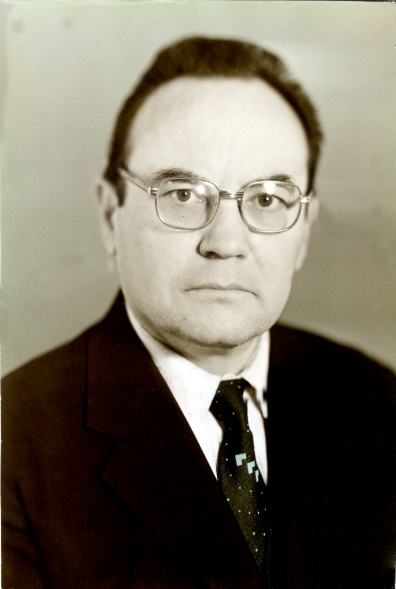 Гайнанов Хазип Сабирович (29.01.1931 – 23.11.2019) – известный ученый в области механизации обработки почвы и посева сельскохозяйственных культур, создания машин и оборудования с комбинированными рабочими органами. Его трудовая и научная деятельность неразрывно связана с Казанским государственным аграрным университетом с 1965 года. Им опубликовано более 150 научных и учебно-методических работ, сделано более 40 изобретений, на которые получены авторские свидетельства. Под его научным руководством выполнены и защищены более 30 кандидатских диссертаций. За активную изобретательскую деятельность Гайнанов Х.С. дважды был удостоен бронзовой медали ВДНХ СССР, а за труды по совершенствованию узлов сельскохозяйственных машин получил Государственную премию  РСФСР (1990). Большую научную работу Гайнанов Х.С. активно сочетал с педагогической деятельностью, проводя на высоком уровне занятия со студентами. За самоотверженный труд на благо университета и сельскохозяйственной науки Хазиб Сабирович неоднократно поощрялся благодарностями и почётными грамотами. Гайнанов Х.С. неизменно пользовался авторитетом и заслуженным уважением со стороны студентов, своих коллег и сотрудников университета. Председатель оргкомитета:Ректор Казанского ГАУ, д.т.н., доцент, Валиев Айрат Расимович.Зам. председателя оргкомитета:Проректор по научной и международной деятельности Казанского ГАУ, д.с.-х.н., доцент, Низамов Рустам Мингазизович;Первый проректор – проректор по учебно-воспитательной работе Казанского ГАУ, д.т.н., профессор, профессор РАН Зиганшин Булат Гусманович.Члены оргкомитета: – Яхин С.М., д.т.н., доцент, директор Института механизации и технического сервиса; – Халиуллин Д.Т., к.т.н, доцент, зав. кафедрой машин и оборудования в агробизнесе;– Калимуллин М.Н., д.т.н., доцент, начальник управления научно-инновационной деятельностью;– Дмитриев А.В., к.т.н, доцент, начальник учебно-методического управления;– Закиров З.Р., к.э.н, доцент, проректор по хозяйственно-экономической деятельности;– Лушнов М.А., к.т.н, доцент кафедры машин и оборудования в агробизнесе.Программный комитет:– Файзрахманов Д.И., д.э.н, профессор, академик АН РТ, ФГБОУ ВО Казанский ГАУ;– Фаттахов Э.Н., к.т.н., глава Актанышского муниципального района РТ;– Абдрахманов Р.К., д.т.н., профессор, ФГБОУ ДПО ТИПКА;– Макаров П.И., д.т.н., профессор, г. Казань;– Нуруллин Э.Г., д.т.н., профессор, ФГБОУ ВО Казанский ГАУ;– Мазитов Н.К., д.с.-х.н, профессор, член-корр. РАН, ФГБОУ ВО Казанский ГАУ;– Сахапов Р.Л., д.т.н., профессор, член-корр. АН РТ, ФГБОУ ВО Казанский ГАСУ;– Семушкин Н.И., к.т.н., доцент, ФГБОУ ВО Казанский ГАУ;– Медведев В.И., д.т.н., профессор, ФГБОУ ВО Чувашский ГАУ;– Максимов И.И., д.т.н., профессор, ФГБОУ ВО Чувашский ГАУ;– Мударисов С.Г., д.т.н., профессор, член-корр. АН РБ, ФГБОУ ВО Башкирский ГАУ;– Рахимов Р.С., д.т.н., профессор, ФГБОУ ВО Южно-Уральский ГАУ; – Курбанов Р.Ф., д.т.н., профессор, ФГБОУ ВО Вятский ГАТУ;– Шогенов Ю.Х., д.т.н., член-корр. РАН, г. Москва.Российская академия наукМинистерство сельского хозяйства РФМинистерство сельского хозяйства и продовольствия РТФГБОУ ВО «Казанский государственный  аграрный университет»Институт механизации и технического сервисаКафедра машин и оборудования в агробизнесе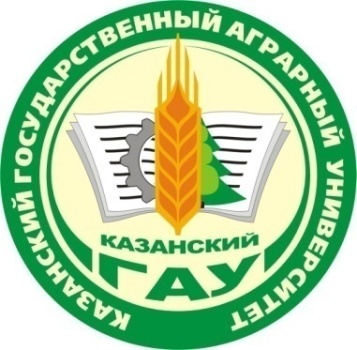 Всероссийская (национальная)  научно-практическая конференция«Современные достижения аграрной науки»,посвященная памяти заслуженного деятеля науки и техники РФ, профессора, академика академии Аграрного образования, лауреата Государственной премии РФ в области науки и техники, заслуженного изобретателя СССРГайнанова Хазипа Сабировича26 февраля 2021 г.г. КазаньУважаемые коллеги!Кафедра машин и оборудования в агробизнесе Казанского государственного аграрного университетапроводит 10 февраля 2021 г.Всероссийскую (национальную) научно-практическую конференцию «Современные достижения аграрной науки»,посвященную памяти профессора Гайнанова Хазипа СабировичаСборник статей, опубликованный по итогам конференции, будет размещен в  электронной библиотеке elibrary.ru и 
проиндексирован в РИНЦ ОСНОВНЫЕ НАПРАВЛЕНИЯ КОНФЕРЕНЦИИ:Секция 1Машины и оборудование для агробизнесаСекция 2Сервис технологического оборудования агрокомплексаСекция 3Современные технологии животноводства и растениеводстваСекция 4Правовые и экономические аспекты агропромышленного комплексаСекция 5Лесное хозяйство и экология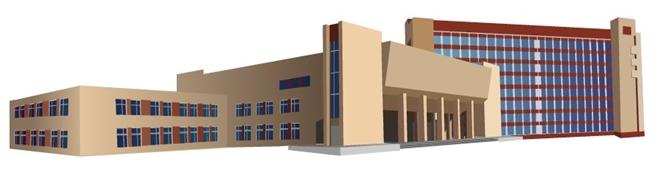 Адрес: Республика Татарстан, 420011, г. Казань, 
Р. Гареева, д. 62, 503 каб., Казанский ГАУ, 
Институт механизации и технического сервиса, Кафедра машин и оборудования в агробизнесе,
тел.  8 (843) 567-48-35Условия участияЖелающие принять участие в конференции должны направить в электронном виде на e-mail: maksim-lushnov@mail.ru до 3 февраля 2021 г. Лушнову Максиму Александровичу статью, оформленную в соответствии с требованиями и образцом. После пересылки материала просим обязательно дождаться подтверждения его получения оргкомитетом. Все статьи будут проверены на текстовые заимствования в программной системе «Антиплагиат», оригинальность основной части статьи должна быть не менее 70%.Конференция предусматривает очное и заочное участие.Объем публикации - не менее 5 страниц.Публикация статей бесплатная, при наличии ссылок на труды сотрудников Казанского ГАУ.Требования к оформлению научных статейОтветственность за содержание материалов несут авторы статьи. Работы не должны быть ранее опубликованы или направлены для публикации в другие издания. Статья будет напечатана в авторской редакции.Материалы должны быть оформлены по следующим требованиям. Параметры: стиль обычный; шрифт Arial, размер шрифта 14; выравнивание по ширине; формат А4, ориентация книжная, поля (зеркальные) со всех сторон 2,0 см., абзацный отступ 1,0 см., интервал: перед, после 0 пт, междустрочный одинарный; отступ слева, справа 0 см. Выделение текста жирным шрифтом, подчеркивание, курсив, автоматическая нумерация, маркирование списка не допускается.Слева в верхнем углу без абзаца печатается УДК статьи. Ниже по центру строки - название статьи прописными буквами жирным шрифтом. Следующая строка, набранная жирным шрифтом курсивом - фамилия (и) инициалы автора (ов), ученая степень, ученое звание, e-mail. На следующей строке (нежирным шрифтом, курсивом) - полное название организации и города, где она расположена. Пропуская пустую строку, с нового абзаца идет аннотация статьи, которая должна отражать цель исследований, основное содержание и новизну статьи в сравнении с другими, родственными по тематике и целевому назначению, а так же полученные результаты. Следующая строка – ключевые слова. После, пропуская пустую строку, название статьи, авторы, организация, аннотация и ключевые слова на английском языке. Затем, пропуская пустую строку, идет текст статьи (выравнивание по ширине). При написании  научной статьи необходимо придерживаться следующей структуры изложения: «Введение», «Условия, материалы и методы исследований», «Анализ и обсуждение результатов», «Выводы».Графики, рисунки, таблицы вставляются как внедренный объект. Дополнительно рисунки и графики выслать отдельным файлом. Номера страниц не проставляются.Номера библиографических ссылок в тексте даются в квадратных скобках, а их список в конце текста со сплошной нумерацией (автоматическую нумерацию не применять), который оформляется в соответствии с ГОСТом 7.0.100-2018. Цитируемость на свои работы не более 20%.Образец оформления статьиУДК 621ТЕХНИЧЕСКОЕ РЕШЕНИЕ ДЛЯ ПОВЫШЕНИЯ  ЭФФЕКТИВНОСТИ МАШИННОГО ДОЕНИЯ КОРОВЛукманов Р.Р. – к.т.н., доцент; e-mail: look-rus@mail.ruФГБОУ ВО «Казанский государственный аграрный университет», г. Казань, РоссияАннотация: Текст, текст, текст…. (Рекомендуемый объем – 100…150 слов.)Ключевые слова: слово, слово, слово… (Не более 9 слов.)TECHNICAL SOLUTIONS FOR INCREASING OF MACHINE MILKING COWS EFFICIENCYLukmanov R.R. – PhD of Technics, associate professor; е-mail: look-rus@mail.ruKazan state agrarian university, Kazan, RussiaAbstract: Text, text, text…..Key words: word, word, word….Текст статьи через одинарный интервал. Введение.Условия, материалы и методы исследований.Анализ и обсуждение результатов.Выводы.Литература1. Цой, Ю.А. Процессы и оборудования доильно-молочных отделений животноводческих ферм / Ю.А. Цой. – М.:ГНУ ВИЭСХ, 2010. – 424 с.Редакционная коллегия оставляет за собой право отклонения публикации статей, не удовлетворяющих вышеперечисленным требованиям или поступивших с опозданием.Технический редактор: Лушнов М.А.Тел. +7-917-297-32-97,  e-mail: maksim-lushnov@mail.ru